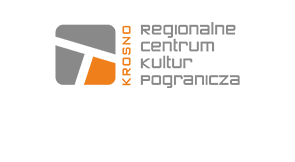 Załącznik nr 3 a 
Umowa powierzenia przetwarzania danych osobowychNr…./20……zawarta w …………….. w dniu ……………. pomiędzy:Regionalne Centrum Kultur Pogranicza z siedzibą w 38 – 400 Krosno, ul. Kolejowa 1, NIP: 684-21-58-733, reprezentowany przez: Dyrektor – Dorota Cząstka, zwanym dalej Administratorem danych lub Administratora ……………………….. prowadzący działalność pod firmą ……………………………………..., adres: ul. ………………………………………………, …. – …….. ……………………………….., NIP: …………………………………..., REGON: …………………………reprezentowana przez: …………………………………………………….… zwanym dalej Podmiotem przetwarzającym lub Przetwarzający.Preambuła Strony, zawierając niniejszą Umowę, dążą do takiego uregulowania zasad przetwarzania danych osobowych, aby odpowiadały one w pełni postanowieniom rozporządzenia Parlamentu Europejskiego i Rady (UE) 2016/679 z 27.04.2016 r. w sprawie ochrony osób fizycznych w związku z przetwarzaniem danych osobowych i w sprawie swobodnego przepływu takich danych oraz uchylenia Dyrektywy 95/46/WE (ogólne rozporządzenie 
o ochronie danych) (DZ. Urz. UE L 119, s.1) – zwana dalej „RODO”.§ 1Przedmiot umowyNa warunkach określonych niniejszą Umową oraz Umową Podstawową Administrator powierza Przetwarzającemu przetwarzanie (w rozumieniu RODO) danych osobowych 
w związku z ………………………………………………………………………….…………….Przetwarzanie będzie wykonywane w okresie obowiązywania Umowy Podstawowej wyłącznie w celu realizacji usługi związanej z ……………………………………………….. ……………………………………………………………………………………………………….……………………………………………………………………………………………………….§ 2Oświadczenia StronAdministrator danych powierza Przetwarzającemu do przetwarzania dane osobowe, które zgromadził zgodnie z obowiązującymi przepisami prawa.Podmiot przetwarzający oświadcza, że:dysponuje środkami umożliwiającymi prawidłowe przetwarzanie danych osobowych powierzonych przez Administratora danych, prowadzi wymaganą przepisami prawa dokumentację opisującą sposób przetwarzania danych osobowych,osobom zatrudnionym przy przetwarzaniu powierzonych danych osobowych nadane zostały upoważnienia do przetwarzania danych osobowych oraz że osoby te zostały zapoznane z przepisami o ochronie danych osobowych oraz z odpowiedzialnością za ich nieprzestrzeganie, zobowiązały się do ich przestrzegania oraz do bezterminowego zachowania w tajemnicy przetwarzanych danych osobowych 
i sposobów ich zabezpieczenia. § 3Cel i rodzaj powierzonych danych osobowychAdministrator danych powierza Przetwarzającemu przetwarzanie danych osobowych jedynie w celu prawidłowego wykonywania ……………………………………………………Przetwarzanie będzie obejmować następujący zakres danych osobowych:dane osobowe: ……………………………………….., dane osobowe: ………………………………………..,dane osobowe: ………………………………………...§ 4Zasady przetwarzania danych osobowychStrony zobowiązują się wykonywać zobowiązania wynikające z niniejszej Umowy 
z najwyższą starannością zawodową w celu zabezpieczenia prawnego, organizacyjnego 
i technicznego interesów Stron w zakresie przetwarzania powierzonych danych osobowych.Podmiot przetwarzający zobowiązuje się:zastosować środki techniczne i organizacyjne mające na celu należyte, odpowiednie do zagrożeń oraz kategorii danych objętych ochroną, zabezpieczenie powierzonych do przetwarzania danych osobowych, w szczególności zabezpieczyć je przed udostępnieniem osobom nieupoważnionym, zabraniem przez osobę nieuprawnioną, przetwarzaniem z naruszeniem przepisów prawa, oraz zmianą, utratą, uszkodzeniem lub zniszczeniem,przetwarzać dane osobowe wyłącznie na udokumentowane polecenie Administratora lub instrukcjami Administratora,prowadzić ewidencję osób upoważnionych zgodnie z przepisami prawa,zapewnić osobom upoważnionym do przetwarzania danych odpowiednie szkolenie 
z zakresu ochrony danych osobowych,uzyskać od osób, które zostały upoważnione do przetwarzania danych w wykonaniu Umowy, udokumentowane zobowiązania do zachowania tajemnicy, ewentualnie upewnia się, że te osoby podlegają ustawowemu obowiązkowi zachowania tajemnicy,nie przekazywać danych do państwa trzeciego lub organizacji międzynarodowej, (czyli poza Europejski Obszar Gospodarczy – EOG),w przypadku zamiaru lub obowiązku przekazania danych poza EOG, informować 
o tym Administratora w celu umożliwienia Administratorowi podjęcia decyzji 
i działań niezbędnych do zapewnienia zgodności przetwarzania z prawem lub zakończenia powierzenia przetwarzania,zapewnić ochronę danych i podjąć środki ochrony danych, o których mowa 
w art. 32 RODO,biorąc pod uwagę charakter przetwarzania, w miarę możliwości pomagać Administratorowi poprzez odpowiednie środki techniczne i organizacyjne wywiązać się z obowiązku odpowiadania na żądania osoby, której dane dotyczą w zakresie wykonywania jej praw,uwzględniając charakter przetwarzania oraz dostępne mu informacje, pomagać Administratorowi wywiązać się z obowiązków określonych w art. 32–36 rozporządzenia Parlamentu Europejskiego i Rady (UE) 2016/679 z 27 kwietnia 2016r. w sprawie ochrony osób fizycznych w związku z przetwarzaniem danych osobowych 
i w sprawie swobodnego przepływu takich danych (ogólne rozporządzenie o ochronie danych),po zakończeniu świadczenia usług związanych z przetwarzaniem zależnie od decyzji Administratora danych usuwać lub zwracać mu wszelkie dane osobowe oraz usuwać wszelkie ich istniejące kopie, chyba, że szczególne przepisy prawa nakazują przechowywanie danych osobowych,udostępniać administratorowi wszelkie informacje niezbędne do wykazania spełnienia obowiązków określonych w niniejszej umowie oraz umożliwić administratorowi lub audytorowi upoważnionemu przez administratora przeprowadzanie audytów, w tym inspekcji i przyczyniać się do nich,nie korzystać z usług innego podmiotu przetwarzającego bez uprzedniej szczegółowej lub ogólnej pisemnej zgody Administratora danych,powiadamiać Administratora danych o każdym podejrzeniu naruszenia ochrony danych nie później niż w 24 godziny od pierwszego zgłoszenia, umożliwiać Administratorowi uczestnictwo w czynnościach wyjaśniających i informować Administratora o ustaleniach z chwilą ich dokonania, w szczególności naruszenia lub jego braku. Przetwarzający przesyła powiadomienie o stwierdzeniu naruszenia wraz 
z wszelką niezbędną dokumentacją dotyczącą naruszenia, aby umożliwić Administratorowi spełnienie obowiązku powiadomienia organu nadzorczego. Administrator danych zobowiązany jest współpracować z Podmiotem przetwarzającym 
w wykonaniu Umowy, udzielać Przetwarzającemu wyjaśnień w razie wątpliwości, co do legalności poleceń Administratora, jak też wywiązywać się terminowo ze swoich szczegółowych obowiązków.§ 5Odpowiedzialność StronAdministrator danych ponosi odpowiedzialność za przestrzeganie przepisów prawa 
w zakresie przetwarzania i ochrony danych osobowych według rozporządzenia Parlamentu Europejskiego i Rady (UE) 2016/679 z 27 kwietnia 2016r. w sprawie ochrony osób fizycznych w związku z przetwarzaniem danych osobowych i w sprawie swobodnego przepływu takich danych oraz uchylenia dyrektywy 95/46/WE (ogólne rozporządzenie o ochronie danych).Powyższe nie wyłącza odpowiedzialności Podmiotu przetwarzającego za przetwarzanie powierzonych danych niezgodnie z umową. Podmiot przetwarzający odpowiada za szkody spowodowane przetwarzaniem, jeśli nie dopełnił obowiązków, które nakłada niniejsza umowa, lub gdy działał poza zgodnymi 
z prawem instrukcjami administratora lub wbrew tym instrukcjom.§ 6Uprawnienia kontrolne AdministratoraAdministrator lub upoważniony przez niego audytor zewnętrzny ma prawo do przeprowadzenia kontroli przestrzegania przez Podmiot przetwarzający zasad przetwarzania danych osobowych, o których mowa w Umowie oraz w obowiązujących przepisach prawa, w szczególności poprzez żądanie udzielenia informacji dotyczących przetwarzania danych przez podmiot przetwarzający, stosowanych środków technicznych i organizacyjnych, aby przetwarzanie toczyło się zgodnie z prawem lub dokonywanie kontroli w miejscach, w których są przetwarzane powierzone dane osobowe, po wcześniejszym uzgodnieniu terminu przez Strony na 10 dni przed planowaną kontrolą. Podmiot przetwarzający dokona niezbędnych czynności w celu umożliwienia wykonania tego uprawnienia przez Administratora. Podmiot przetwarzający jest zobowiązany do stosowania się do zaleceń Administratora dotyczących zasad przetwarzania powierzonych danych osobowych oraz dotyczących poprawy zabezpieczenia danych osobowych sporządzonych w wyniku kontroli przeprowadzonych przez Administratora lub upoważnionego przez niego audytora.§ 7Usunięcie danychZ chwilą rozwiązania Umowy Przetwarzający nie ma prawa do dalszego przetwarzania powierzonych danych i jest zobowiązany do:usunięcia danych i poinformowania Administratora na piśmie o dacie i sposobie, 
w jaki usunięto dane,usunięcia wszystkich istniejących kopii lub zwrotu danych, chyba, że Administrator postanowi inaczej lub prawo Unii Europejskiej lub prawo państwa członkowskiego nakazują dalej przechowywanie danych.Przetwarzający dokona usunięcia danych po upływie 7 dni od dnia zakończenia Umowy Podstawowej.§ 8Postanowienia końcoweNiniejsza Umowa obowiązuje Strony od dnia ………………… przez dalszy czas obowiązywania Umowy Podstawowej. Podmiot przetwarzający będzie przetwarzać dane osobowe tylko w okresie obowiązywania Umowy Podstawowej.Wszelkie zmiany niniejszej Umowy powinny być dokonane w formie pisemnej pod rygorem nieważności.W zakresie nieuregulowanym niniejszą Umową zastosowanie mają przepisy Kodeksu Cywilnego oraz Rozporządzenia.W przypadku, gdy niniejsza Umowa odwołuje się do przepisów prawa, oznacza to również inne przepisy dotyczące ochrony danych osobowych, a także wszelkie nowelizacje, jakie wejdą w życie po dniu zawarcia Umowy, jak również akty prawne, które zastąpią wskazane ustawy i rozporządzenia.Umowę sporządzono w dwóch jednobrzmiących egzemplarzach, po jednym dla każdej ze Stron.   ………………………………..	   	                       	           ……………………………….          Administrator danych		                                                  Podmiot Przetwarzający